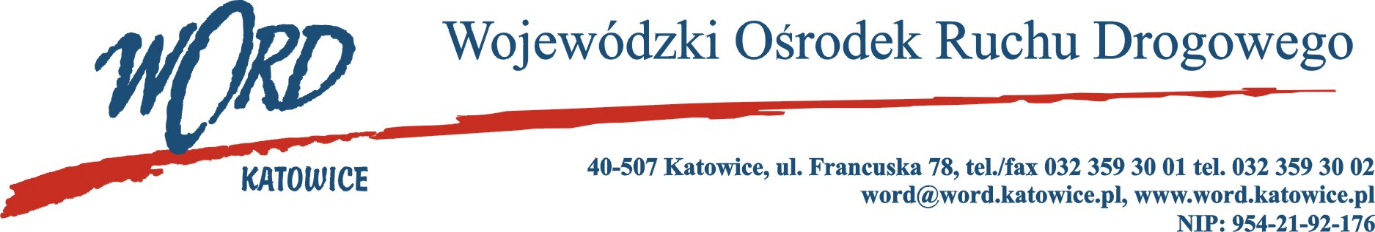 Postępowanie o udzielanie zamówienia publicznego o wartości poniżej 130.000 zł.Katowice, dnia 04.07.2023 r. AT-ZP.261.285.7.2023.ŁŻInformacja z otwarcia ofert w dniu 04.07.2023 r.Dotyczy: informacji z otwarcia ofert w dniu 04.07.2023 r. o godz. 10:30. w postępowaniu w trybie regulaminu zamówień publicznych pn. „Dostawa fabrycznie nowych opon”W przedmiotowym postępowaniu ofertę złożyli Wykonawcy: Najkorzystniejszą ofertę złożyła firma TRUCK SYSTEM STOLORZ Jerzy Stolorz, Al. Spacerowa 2b, 41-408 Mysłowice- Wesoła, i  z tą też firmą zawarta zostanie stosowna umowa.Dyrektor WORD KatowiceKrzysztof PrzybylskiLp.WykonawcyCena brutto Ilość punktów Uwagi1.TRUCK SYSTEM STOLORZ Jerzy Stolorz, Al. Spacerowa 2b, 41-408 Mysłowice- Wesoła,NIP: 22200350652080,00100,00